1. MotivateWhen has a friend or family member helped you through a difficult experience? dad helped me with throwing a baseball, my friends were making fun of mebrother helped me learn how to slide into a base, otherwise I’d been hurting my kneesister helped learn how to finish a sewing assignment I was flunking in home ec.mom gave pointers on baking a cake after a disastrous first tryuncle was a whiz at math and helped me not flunk algebragrandpa was a woodcarver, got me past the fear of cutting off my fingergrandma was a prayer warrior, faithfully prayed for me during my rebellious teens neighbor rescued me when my car broke down 15 miles from homefriendly policeman stopped and helped me change a flat tire (I was a new driver)2. TransitionIt’s great to have folks we know we can depend on in a tough situation.It’s especially true when we are confronted with a tragic loss.How wonderful to know the assurance from God, who responds to our troubles and sorrows with grace and compassion.3. Bible Study3.1 Call to GodListen for a cry for help.Psalm 116:1-4 (NIV)  I love the LORD, for he heard my voice; he heard my cry for mercy. 2  Because he turned his ear to me, I will call on him as long as I live. 3  The cords of death entangled me, the anguish of the grave came upon me; I was overcome by trouble and sorrow. 4  Then I called on the name of the LORD: "O LORD, save me!"The psalmist declared his love for God.  What reason did he cite for his declaration of love?He heard my voiceHe heard my cryHe turned his ear to me What promise did the psalmist make? I will call on Him as long as I liveI know I can always depend on Him to hear me and helpWhat specific examples, what words and phrases did the psalmist relate to substantiate his claim about his problems? the cords of death entangle methe anguish of the grave came upon meI was overcome by trouble and sorrowWhat are some of our typical first responses to sad news?cryeat chocolatebe mad at God, blame Himask “why did this have to happen?”some version of “when you worry, when you doubt, run in circles, scream and shout” fall apartpull the covers over your head and withdrawWhat kinds of things might keep us from taking our sorrows to God? think “this is too small for God to attend to, He’s got bigger issues to deal with”think “this is too much of a mess for even God to fix”       
 (both of these are lies from Satan)lack of faith we’re not in the habit of going to God firstwe think that we take problems to God, but our sorrows are just feelings we need to deal with on our ownwe need to develop a closer walk with God to realize His love and concern, His mercy and gracewe think He is omniscient, knows everything, so He must know about this obvious problemWhy should prayer be such an important part of the grieving process?we need to talk to God about all the issues in our livestell Him how you feel (He knows, but talking to Him is a declaration of faith)when we go to God with our feelings (both good and bad) we are showing that we realize how much he loves us and wants to be involved in our livesGod is someone who will listen, someone who is always there, someone who can do something about the problem3.2 Rest in GodListen for God’s benevolence.Psalm 116:5-9 (NIV)  The LORD is gracious and righteous; our God is full of compassion.  6  The LORD protects the simplehearted; when I was in great need, he saved me.  7  Be at rest once more, O my soul, for the LORD has been good to you.  8  For you, O LORD, have delivered my soul from death, my eyes from tears, my feet from stumbling,  9  that I may walk before the LORD in the land of the living. Identify three traits of the character of the Lord the psalmist highlighted in verse 5.    What is the meaning and significance of each? What are some specific examples the psalmist gives of God’s love and compassion?  Why could he feel at rest?protects the simple heartedwhen he was in need, God saved himGod has been good in the past, will be good to us in the futuredelivered my soul from death, my eyes from tearskept him from stumblingWhat does it mean to you to find rest in the sense used by the psalmist? often in times of trouble and grief, we cannot sleepour mind seems to go a million miles an hour in circles trying to deal with the situationwe have no solutions, none in sight until God gives assurance He takes the load, declares He will deal with itit is no longer our problemWhat hope is expressed in verse 9?he will continue to walk with the Lordas long as he lives, he will continue to put his trust in Godproblems come and go, but God is always with himWhat attributes, characteristics about God can help you during times of sorrow?God’s love for usGod’s omnipotence, powerGod’s sovereignty – He is in charge and does as He pleases to do (he pleases to show His love for us)God’s presence – omnipresence … we are never out of His care and watchfulnessGod sees us where we are, is watching over us, knows what we are going throughWhat kinds of feelings and thoughts does a person have when physically or emotionally exhausted?ready to give updespairdon’t know where to turn, what to domight feel like God has forsaken, forgotten uswe don’t think straight – shouldn’t make decisions in that contextIn light of these kinds of emotions, why was the writer able to rest in God? How does “resting in God” express thanks to Him?turn over the problems to Godlet Him deal with it because we certainly cannotwe are declaring our trust in His love, power, and authority – that declaration of trust is a form of thanks3.3 Trust in GodListen for God’s perspective on death.Psalm 116:15-17 (NIV)   Precious in the sight of the LORD is the death of his saints.  16  O LORD, truly I am your servant; I am your servant, the son of your maidservant; you have freed me from my chains.  17  I will sacrifice a thank offering to you and call on the name of the LORD. What different perspective on death did the poet come to understand? death (separation of body and spirit) is a precious event to Godit is not altogether a tragedywe believe he understood it as precious because God welcomes the believer (His saints) into His presencethe person’s spirit leaves the body and joins the presence of God in heavenbelievers will now be rescued not only from the penalty and power of sin, but we are also then delivered from the actual presence of sinWhy is worship important even while we are experiencing grief?worship is declaring God’s worth¸ His worthiness to be praisedit is an act of faith when we in crisis to declare God is worthy of our praisewe are declaring His power, authority, and love for uswe are declaring that He will continue to be in charge and will bring us through victoriouslyNote: easy to say this in a Bible Study class … often more challenging to put it into practice when we are in the midst of a crisisWhat are some benefits of trusting God during difficult circumstances?we are assured God is at work in every circumstance in our lives He’s “got your back”He can accomplish good things in our lives even from the difficult situationwe learn to trust him more and morewe discover His powers of deliverancewe experience God’s victory over the bad things Satan tries to use to defeat usWhat helps you trust God during difficult circumstances?meditating on God’s attributes … love, sovereignty, omnipotence, omnipresence, omniscience, wisdom, …remembering how God met the need in previous situationstalking with God … hearing Him speak through Scripture, talking to Him in prayerconfessing my doubts, my fears When facing a struggle, how do you come to a place of rest that enables you to press on because you know God loves you?  meditate on who God is, His attributesremind yourself of God’s promisesdeclare your trust in His love for you and His greatnessclaim specific verses – their Truth, their promise, the reality of God who is in chargeApplicationPray. If you’re in a season of grief or sorrow, pray. Talk to God about what you’re experiencing and feeling. Read Psalm 116 as a prayer of trust. List. Make a list of all the ways God has shown you grace and compassion. When difficulties arise, pull out that list and reflect on the ways God has worked in your life. Trust God to continue working in your life. Listen. If you have a friend or relative going through grief, invest time to sit with him or her. You don’t have to offer advice or try to talk them out of their grief. Just sit, listen, and be the presence of Christ. 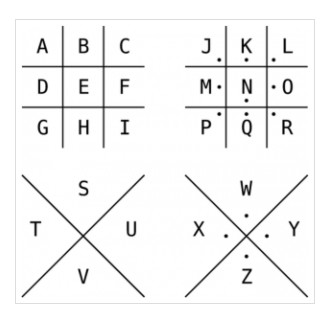 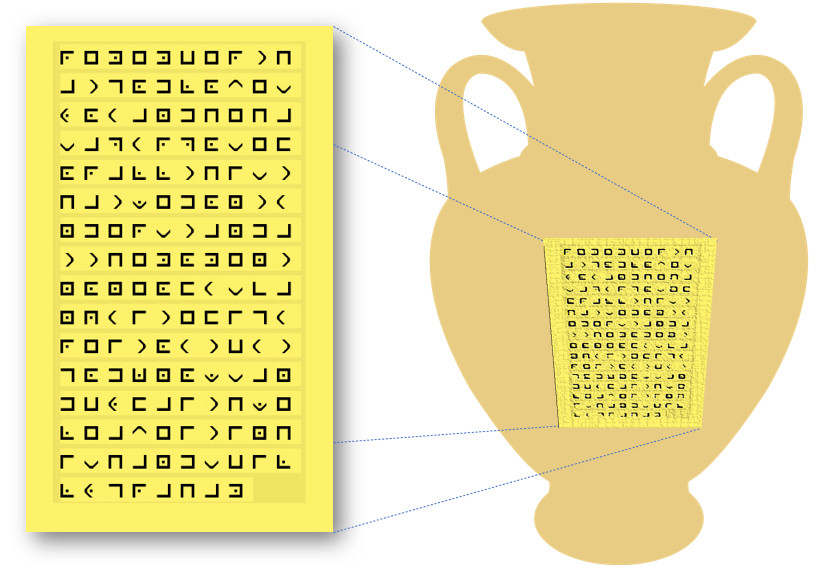 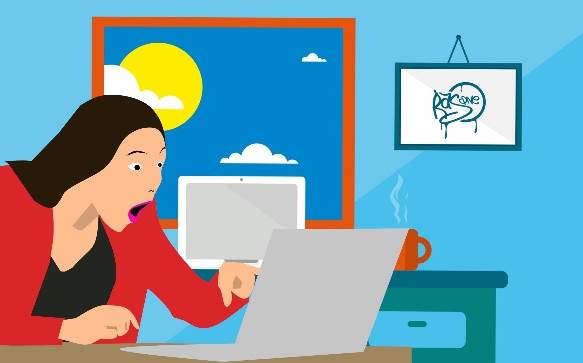 Character TraitMeaning & SignificanceGraciousdemonstrates love and bless us, even though we don’t deserve itRighteousis just, does the right thing, makes the right decisionFull of compassionconcerned, kind, considerate